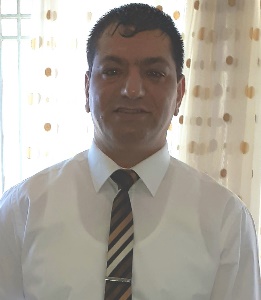 Mustafa KasapoğluAddress: Girne, Yasemin Sok. Öztek Apt 30 C No:2 
Phone: 0548 881 09 11
Email: kasapoglu_29@yahoo.co.uk
Birth date: 09.03.1975
Objective and Personal StatementLooking to obtain a teaching job in a reputable University. To build a long-term career as a teacher in a position that offers opportunities for career growth, and to keep up with cutting-edge teaching technologies.Resourceful English Language Teacher with 10 years of experience with students between ages 5 and 18+. Successful at creating innovative lesson plans to enhance every step of English teaching and learning.Education and CertificatesGirne American University Certificate of Attendance 3rd Annual ELT conference on Theoretical and Practical Applications of Emergent Technology in ELT classrooms.1st April 2011Girne American University
BA in English Language TeachingGraduated in June 2003Girne Anafartalar Lisesi
Graduated June1995ExperienceEnglish Teacher, 14th April 2014 – 04th October 2019Merit Royal CasinoDuties and ResponsibilitiesTeach and improve the staff's level of spoken English as well as teaching occupational English to all departments staff within the casino, Prepare comprehensive English curriculum for the casino staff. Implemented lesson plans covering required skills to improve communication skills. Evaluate comprehension of English and oral communication skills.English lecturer, 2003 – 2006Girne American University Foundation DepartmentDuties and ResponsibilitiesTeach according to the given curriculum and prepare lesson plans. Prepare exam and test papers, invigilate exams and mark exams papers.Skills
Advanced verbal communication skillsAttention to detail and organizationPatienceToleranceDecision makingCritical thinkingOrganization and planningSelf-motivationHigh levels of energyFlexibilitySoftwareMicrosoft Office (Excel, PowerPoint, Word)Personal InterestsMusic production, BMX Riding, cooking and surfing the net for the latest technology and methodologies used for improving language learning and teaching.Reference available on request